Name:____________ Utopia vs. Dystopia Notes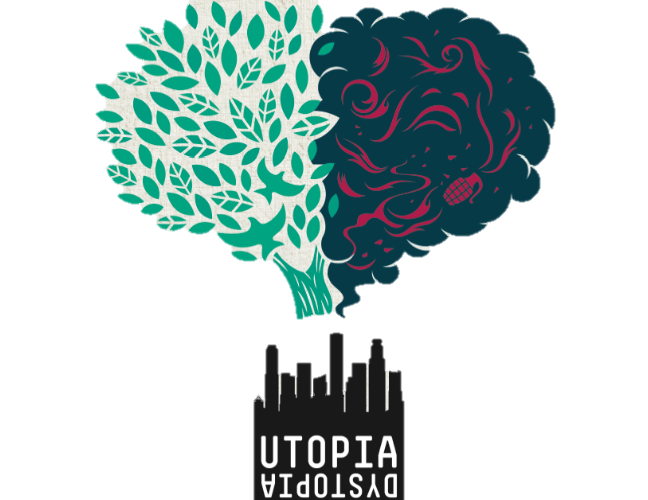 Utopia: An ideally perfect place, an impractical idealistic schemea. Varieties of UtopiaEcological UtopiaEconomic UtopiaPolitical UtopiaReligious UtopiaScience and Technology Utopiab. Ecological UtopiaA traditional way of life that is more in harmony with nature. An organic way of lifec. Economic Utopiaan equal distribution of goods, frequently with the total abolition of money, and citizens only doing work which they enjoy and which is for the common good, leaving them with ample time for the cultivation of the arts and sciences. d. Political UtopiaWorld Peace, Global OnenessEveryone getting along regardless of race, culture, political beliefs. A world without war.e. Religious UtopiaHarmonyPeaceUnderstandingEnlightenmentf. Science and Technology UtopiaSet in the futureUtopian Living Standards: absence of death and suffering, changes in human nature and the human condition  (Star Trek)WHAT IS YOUR UTOPIA?!  Which category does it fall into? Dystopia: An imaginary place or state in which the condition of life is extremely bad, as from deprivation, oppression, or terror.Varieties of DystopiaSocietySocial GroupsNaturePoliticsEconomicsSociety	Examples: Class SystemPeople referred to as numbers rather than namesPeople are cloned so there are several of the same people, they are uniform and lose individuality (Brave New World)People required to “not excel” and lose their competenceSocial GroupsExamples:Concept of religion under attackConcept of families no longer existsNatureExamples:Settings of dystopias are frequently urbanSeparate all characters from any contact with naturePeople are conditioned to be afraid of naturePoliticsExamples:Governing class is evil or shallowNegative consequences, oppressivePessimistic views of governing class – brutal, uncaringEconomicsExamples:Black markets for goods that are difficult to getGoverning class controls everythingBig businesses have control and are corruptMOVIE CLIPS: Write which category(ies) of dystopia each movie would fit into:THE LORAX____________________________________________________WALL E _______________________________________________________HUNGER GAMES _______________________________________________PLEASANTVILLE ______________________________________________DIVERGENT ___________________________________________________